HUBUNGAN TIPE KEPRIBADIAN DENGAN KINERJA PERAWAT DI PUSKESMAS KARANGBINANGUN LAMONGANSKRIPSI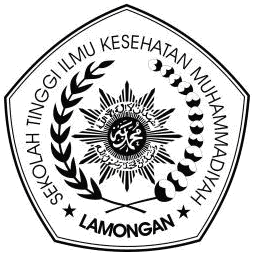 NIMAS AJENG GALUH SEKAR SARINIM 14.02.01.1586PROGRAM STUDI S1 KEPERAWATANSEKOLAH TINGGI ILMU KESEHATAN MUHAMMADIYAH	LAMONGAN2018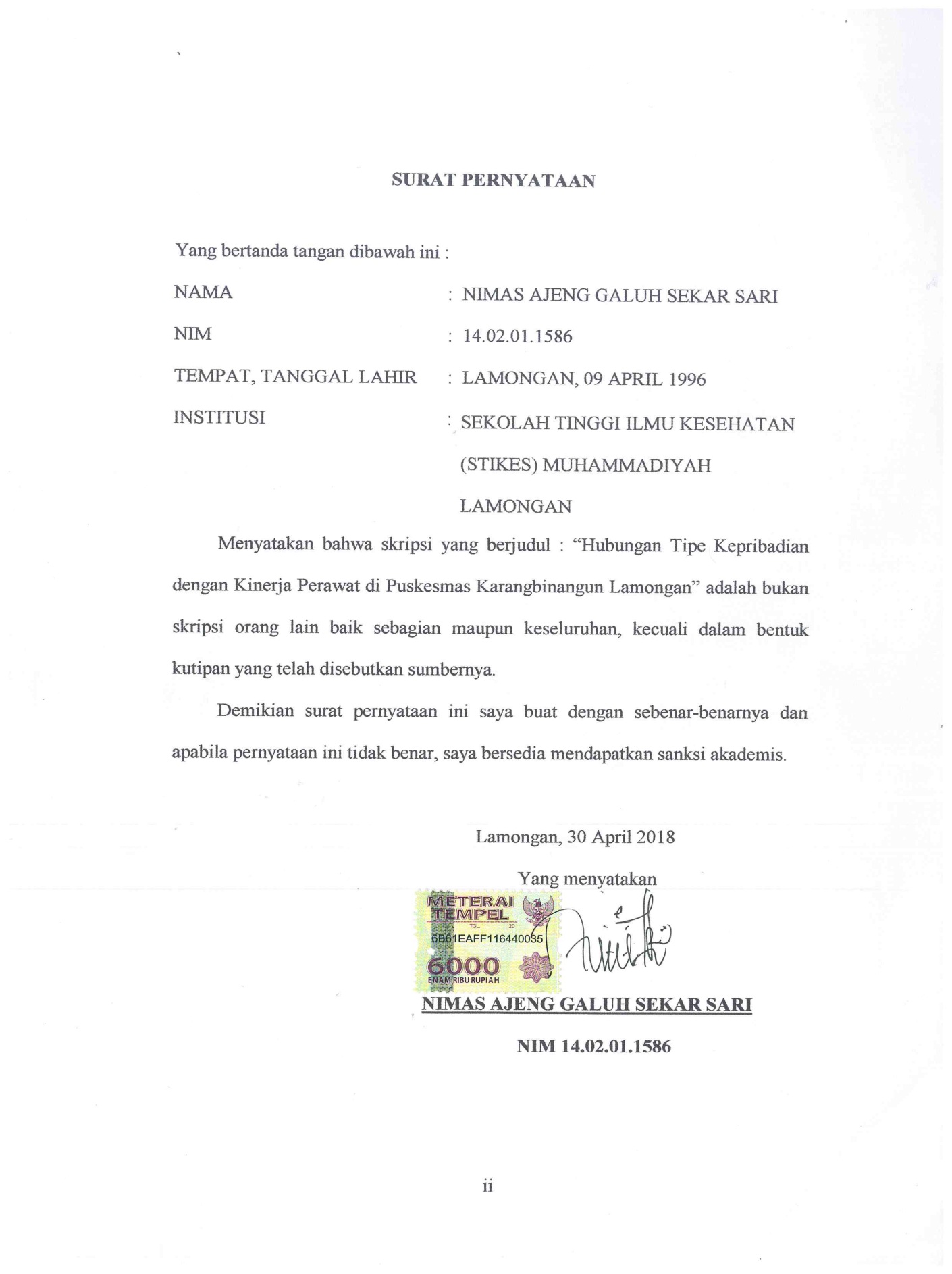 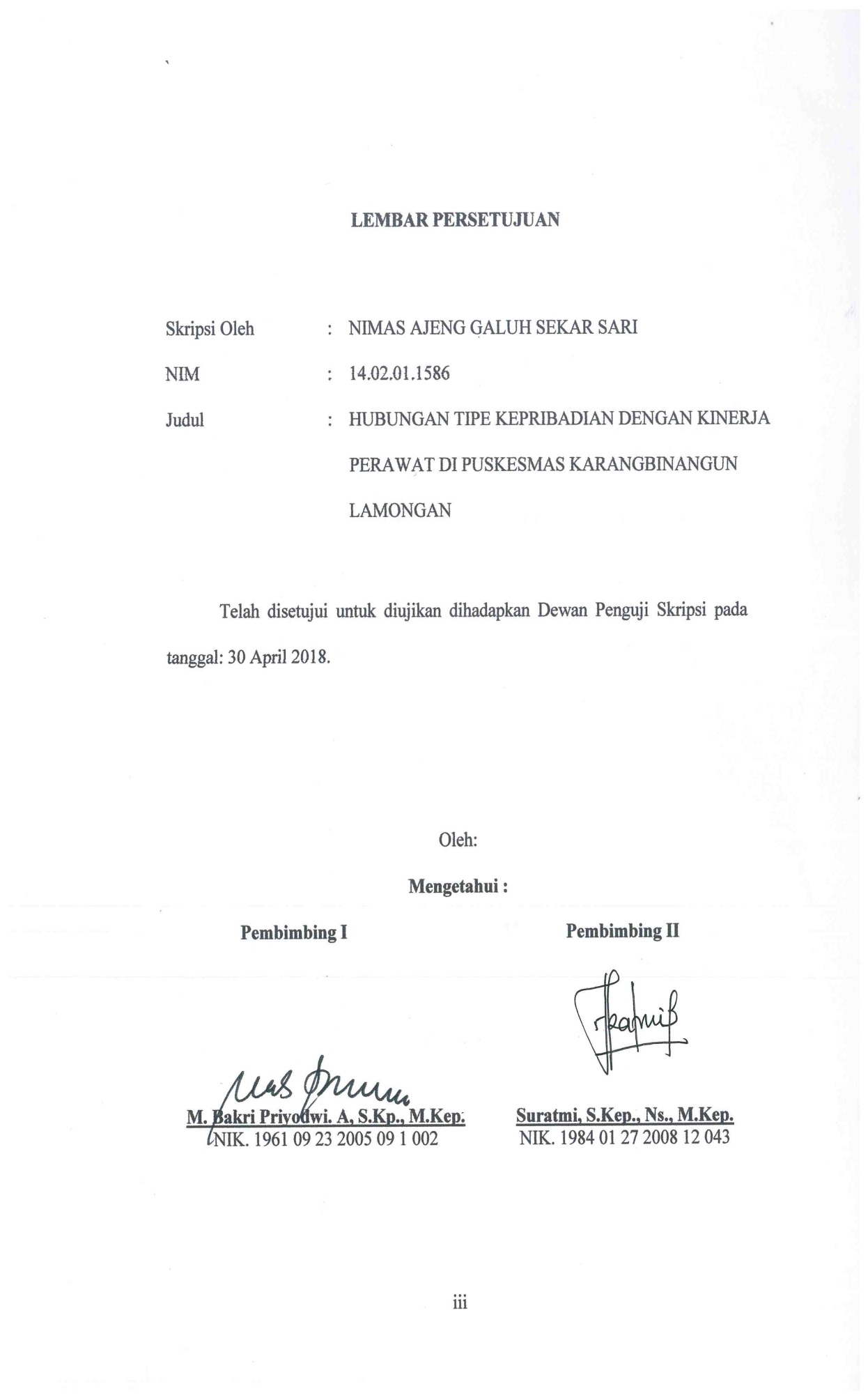 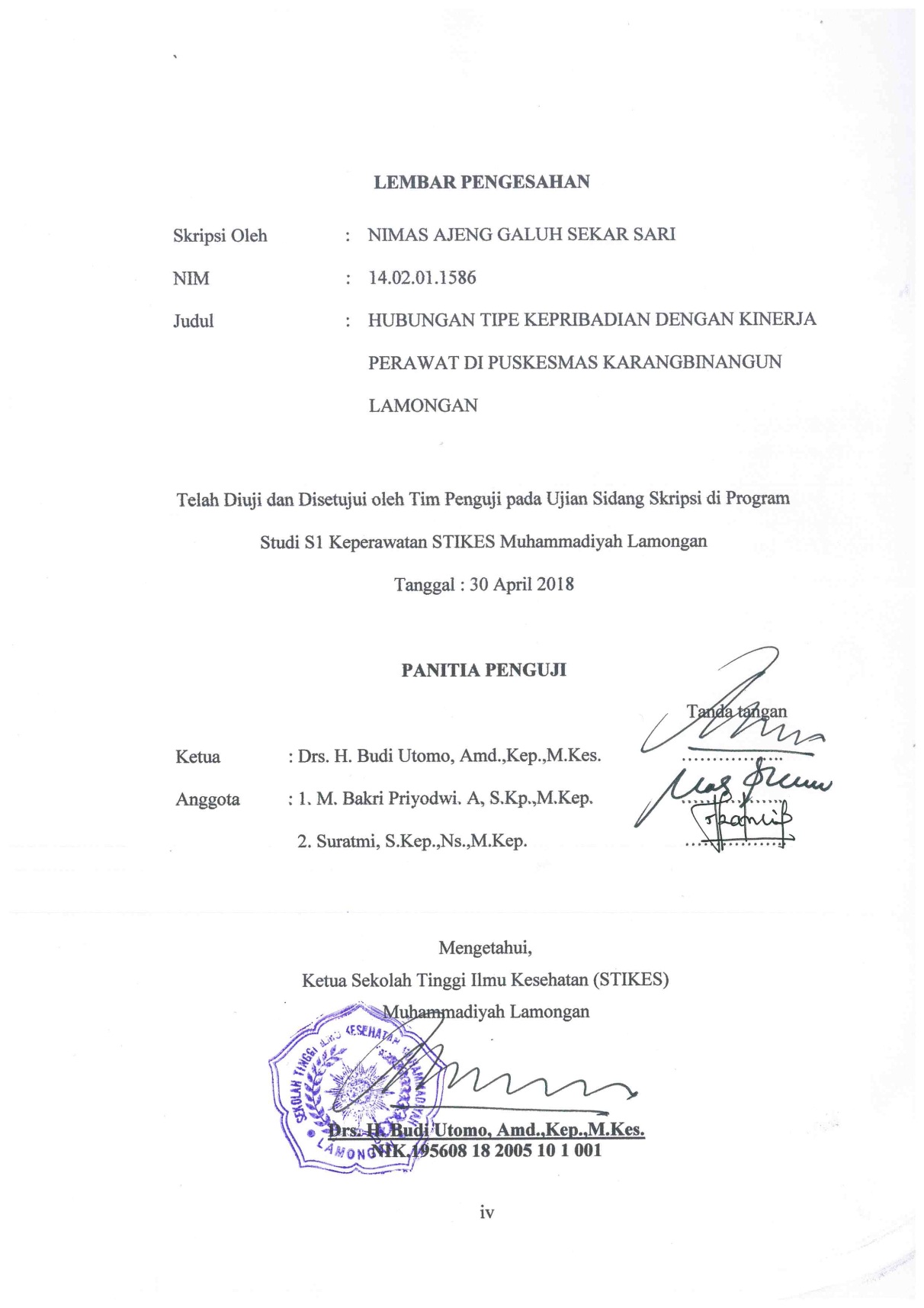 	CURRICULUM VITAENama			: NIMAS AJENG GALUH SEKAR SARITempat, Tgl. Lahir	: Lamonga, 09 April 1996AlamatRumah	: DesaSambopinggir RT 03 RW 02 Kec. KrangbinangunKab. LamonganPekerjaan		: MahasiswaRiwayatPendidikan	:TK MEKAR SARI I		: Lulus Tahun 2002SDN SAMBOPINGGIR 1	: Lulus Tahun 2008SMPN 1 KARANGBINANGUN	: Lulus Tahun 2011MA NEGERI GRESIK		: Lulus Tahun 2014Prodi S1-Keperawatan STIKES MuhammadiyahLamonganmulaitahun 2014 sampaisekarang.MOTTOApapun yang terjadilibatkanlah AllahAgar sesuatu yang sulitmenjadimudah,Agar sesuatu yang beratmenjadiringan,Agar sesuatu yang tadinyakamutidakmampu, berhasil Allah mampukan.PERSEMBAHANKupersembahkanskripsiiniuntuk:Kedua orang tuaku, Ibu dan Ayah terima kasih sudah sabar sejauh ini menghadapi aku anakmu dan selalu medoakanaku agar selalu meraih yang terbaik untukku, tanpa Ayah dan Ibu aku tidak akan bisa melangkah sjauh ini.Terima kasih juga untuk mas galih dan mbak lina yang sudah ada untukku.Untuk Nuzulul Febry W,terima kasih sudah menegur jika aku salah mengingatkan jika aku lupa dan untuk kesabaranmu yang sudah menemaniku dari awal sampai saat ini. Terima kasih untuk mbak SSN sudah membantuku, menyemangatiku, mendorongku dalam mengerjakan skripsi ini. Para teman-temanku, Lais, Ayu, Rhisa, Nisa, terima kasih kalian selalu ada untukku sejak awal masuk sampai saat ini.Teman-teman seperjuangan S1-Keperawatan.ABSTRAKSekar Sari, Nimas Ajeng Galuh, 2018. Hubungan Tipe Kepribadian Dengan Kinerja Perawat di Puskesmas Karangbinangun Lamongan.Skripsi S1 Keperawatan STIKES MuhammadiyahLamongan.Pembimbing (1) M. BakriPriyodwi. A, S.Kep.,M.Kep._(2) Suratmi, S.Kep.,Ns.,M.Kep.Kinerja perawat merupakan hasil kerja perawat dalam melaksanakan praktik asuhan keperawatan menurut standart prakik asuhan keperawatan yang berlaku.Namun masih ada perawat yang belum mempunyai kualitas kinerja yang baik.Tujuan penelitian adalah mengetahui hubungan tipe kepribadian dengan kinerja perawat di Puskesmas Karangbinangun Lamongan.Desain penelitian menggunakan metode analitik korelasional dengan pendekatan Cross sectional.Populasi seluruh perawat di Puskemas Karangbinangun Lamongan sebanyak 28 perawat, jumlah sampel 26 perawat dengan teknik Simple Random Sampling. Instrumen penelitian ini adalah kuesioner observasi dan dianalisis menggunakan uji Koefisien Kontingensi dengan p < 0,05.Hasil penelitian didapatkan tipe kepribadian perawat sebagian besar berkepribadian ekstrovert (65,4%) dan memiliki kinerja baik (69,2%)dan dengan uji Koefisien Kontingensi didapatkan p=0,001 dimana p < 0,05 artinya terdapat hubungan tipe kepribadian dengan kinerja perawat di Puskesmas Karangbinangun Lamongan.Diharapkan perawat mempunyai kepribadian ekstrovert maupun introvert bisa saling memotivasi untuk menciptakan suatu hubungan yang harmonis sehingga perawat akan termotivasi untuk berprestasi dalam bekerja.Kata Kunci: TipeKepribadian, KinerjaPerawatABSTRACTSekar Sari, NimasAjengGaluh, 2018. Relationship Type Personality With Nurse Performance at PuskesmasKarangbinangunLamongan. Thesis S1 Nursing STIKES MuhammadiyahLamongan.Pembimbing (1) M. BakriPriyodwi. A, S.Kep., M. Kep ​​(2) Suratmi, S. Kep, Ns., M.Kep.Nurse's performance is the result of nurse's work in implementing nursing care practice according to standard of nursing care precaution in force. But there are still nurses who do not have good quality performance. The purpose of this research is to know the relation of personality type with the performance of nurse at PuskesmasKarangbinangunLamongan.Research design using correlational analytic method with Cross sectional approach. The population of all nurses in PuskemasKarangbinangunLamongan as many as 28 nurses, the number of samples of 26 nurses with Simple Random Sampling technique. The instrument of this research is the observation questionnaire and analyzed using CoefficientContingency test with p <0,05.The result of this research shows that personality type of nurses is mostly extrovert personality (65,4%) and have good performance (69,2%) and with Contingency Coefficient obtained p = 0,001 where p <0,05 meaning there is relationship of personality type with nurse performance in PuskesmasKarangbinangunLamongan.It is expected that nurses have extroverted and introverted personalities can motivate each other to create a harmonious relationship so that nurses will be motivated to excel in work.Keywords: Personality Type, Nurse PerformanceKATA PENGANTARPuji syukur penulis panjatkan kehadirat Allah SWT, karena berkat Rahmat dan hidayahNya sehingga penulis dapat menyelesaikan skripsi yang berjudul “Hubungan Tipe Kepribadian Dengan Kinerja Perawat Di Puskesmas Karangbinangun Lamongan” sesuai waktu yang ditentukan.	Skripsi ini penulis susun sebagai salah satu persyaratan untuk memperoleh gelar Sarjana Keperawatan di Sekolah Tinggi Ilmu Kesehatan (STIKES) Muhammadiyah Lamongan.	Dalam penyusunan skripsi ini penulis mendapatkan banyak pengarahan dan bantuan dari berbagai pihak, untuk itu penulis tidak lupa mengucapkan terima kasih kepada yang terhormat Bapak/Ibu :Drs. H. Budi Utomo, Amd., Kep., M.Kes. selaku Ketua Sekolah Tinggi Ilmu Kesehatan (STIKES) Muhammadiyah Lamongan.dr.Abdullah Wasi’anselakuKepala UPT Puskesmas Karangbinangun yang telah memberikan ijin dan fasilitas untuk melakukan penelitian.Arifal Aris, S.Kep., Ns., M.Kes. selaku Kaprodi S1 Keperawatan(STIKES) Muhammadiyah Lamongan.M. Bakri Priyodwi A, S.Kp., M.Kep. selaku pembimbing I, yang telah banyak memberikan petunjuk, saran, dorongan moril selama penyusunan skripsi ini.Suratmi, S.Kep.,Ns.,M.Kep. selaku pembimbing II, yang telah banyak memberikan petunjuk, saran, dorongan moril selama penyusunan skripsi ini.Bapak, ibu, adik dan semua keluarga tercinta yang telah memberikan dukungan baik secara material maupun spiritual selama menempuh pendidikan di STIKES Muhammadiyah Lamongan hingga penyelesaian skripsi ini.Teman-teman mahasiswa jurusan S1 Keperawatan Sekolah Tinggi Ilmu Kesehatan Muhammadiyah Lamongan Angkatan 2014 serta para sahabatku yang bersedia membantuku untuk memberikan saran dan solusi.Semua pihak yang secara tidak langsung banyak membantu penulis yang tidak dapat penulis sebutkan satu persatu.Semoga Allah SWT, memberi balasan pahala atas semua amal kebaikan yang telahdiberikan. Penulis menyadari skripsi ini masih banyak kekurangan, untuk itu segala kritik dan saran yang bersifat membangun semangat penulis harapkan. Akhirnya penulis berharap semoga skripsi ini bermanfaat bagi penulis pada khususnya dan bagi semua pembaca pada umumnya.DAFTAR ISIHALAMAN JUDUL 		iSURAT PERNYATAAN		iiLEMBAR PERSETUJUAN		iiiLEMBAR PENGESAHAN		ivCURRICULUM VITAE		vMOTTO DAN PERSEMBAHAN		viABSTRAK			viiABSRTACT			viiiKATA PENGANTAR		ixDAFTAR ISI 		xiDAFTAR TABEL		xivDAFTAR GAMBAR		xvDAFTAR LAMPIRAN		xviDAFTAR SINGKATAN		xviiDAFTAR SIMBOL SIMBOL		xviiiBAB 1:       PENDAHULUAN1.1	Latar Belakang Masalah		11.2	Rumusan Masalah		61.3	Tujuan Penelitian		61.3.1Tujuan Umum		61.3.2Tujuan Khusus		61.4	Manfaat Penelitian		61.4.1 Manfaat Bagi Masyarakat 		61.4.2Manfaat Bagi Instansi Yang Terkait		71.4.3  Manfaat Bagi Profesi Keperawatan		71.4.4  Manfaat Bagi Peneliti		7BAB 2:      TINJAUN PUSTAKA2.1	Konsep Kepribadian		82.1.1 Pengertian Kepribadian		82.1.2 Macam-macam Teori Kepribadian		82.1.3 Fakto-Faktor Yang Mempengaruhi Kepribadian		132.1.4 Jenis Tipe Kepribadian		142.2	Konsep Kinerja Perawat		152.2.1 Pengertian Kinerja Perawat		152.2.2 Faktor Yang mempengaruhi Kinerja		162.2.3 Penilaian Kinerja		192.2.4 Model Dan Metode Penilaian Kinerja		212.2.5 Standar Kinerja		242.2.6 Standar Penilaian Kinerja Perawat		242.3	Konsep Perawat		262.3.1 Pengertian Perawat 		262.3.2 Karakteristik Perawat Dan Fungsinya		 272.4  Kerangka Konsep		 312.5  Hipotesis		 32BAB 3:      METODE PENELITIAN3.1	Desain Penelitian		333.2	Waktu dan Tempat Penelitian		343.3	Kerangka Kerja (Frame Work)		353.4	Identifikasi Variabel		36
3.5	Definisi Operasional		363.6	Populasi, Sampel dan Sampling		373.6.1 Populasi		373.6.2 Sampel		383.6.3 Sampling		403.7	Pengumpulan Data dan Analisa Data		403.7.1 Pengumpulan Data		403.7.2 Instrumen Pengumpulan Data		413.7.3 Pengolahan Data		423.7.4 Analisa Data		443.8	Etika Penelitian		463.8.1 Lembar Persetujuan Penelitian ( Informed Concent )		463.8.2 Anonymity atau Tanpa Nama		463.8.3 Confidentiality atau Kerahasiaan		463.8.4 Keadilan		47BAB 4    HASIL PENELITIAN DAN PEMBAHASAN4.1 Hasil Penelitian		484.1.1 Data Umum		484.1.2 Data Khusus		504.2 Pembahasan		524.2.1 Tipe Kepribadian		524.2.2 Kinerja Perawat		554.2.3 Hubungan Tipe Kepribadian dengan Kinerja Perawat di Puskesmas Karangbinangun Lamongan		58BAB 5    KESIMPULAN DAN PENUTUP5.1 Kesimpulan		615.2 Saran		61DAFTAR PUSTAKALAMPIRAN 	- LAMPIRANDAFTAR TABELDAFTAR GAMBARHalamanGambar 2.1	Kerangka Konsep Hubungan Tipe Kepribadian Dengan Kinerja Perawat Di Puskesmas Karangbinangun Lamongan		31.	Gambar 3.1	Kerangka Kerja Penelitian Hubungan Tipe Kepribadian Dengan Kinerja Perawat Di Puskesmas Karangbinangun Lamongan		35DAFTAR LAMPIRANLampiran 1	Jadwal Penyusunan SkripsiLampiran 2	Permohonan Izin PenelitianLampiran 3	Surat Balasan dari Kepala UPT Puskesmas Karangbiangun LamonganLampiran 4	Permohonan Kesediaan Menjadi Responden	Lampiran 5	Lembar Persetujuan Menjadi Responden	Lampiran 6	Lembar ObservasiLampiran7	Lembar  KonsultasiDAFTAR SINGKATANM.Kes 	: Magister KesehatanNIK 	: Nomer Induk KepegawaianNIM 	: Nomer Induk MahasiswaNo	: NomerNs 	: NurseKaprodi 	: Kepala Program StudiS.Kep 	: Sarjana KeperawatanSPSS 	: Statistical Product and Service SolutionS.ST 	: Sarjana Sains TerapanSTIKES 	: Sekolah Tinggi Ilmu KesehatanDAFTAR SIMBOLn	: perkiraanjumlahsampelN	: perkiraanbesarpopulasiZα		: nilai Z tabelP		: proporsi kelompok 1Q		: proporsi kelompok 2d		: taraf kepercayaanrs		: nilai korelasi spearman rankd2		: selisih setiap pasangan rankn		: jumlah pasangan rank untuk spearmanN	: Jumlah responden>	: Lebih dari<	: Kurang dari≤	: Kurang dari samadengan=	: Sama dengan%	: Persen&	: Dan	TeoriTransmisiNyeri		13HalamanTabel 2.1Karakteristik Sistem Kepribadian Menurt Frued9Tabel 2.2Tipologi Kepribadian Menurut Jung12Tabel 3.1Definisi Operasional Variabel Hubungan Tipe Kepribadian Dengan Kinerja Perawat di Puskesmas Karangbinangun Lamongan37Tabel 4.1Distribusi Responden Berdasarkan Umur Perawat di Puskesmas Karangbinangun Lamongan49Tabel 4.2Distribusi Responden Berdasarkan Jenis Kelamin di Puskesmas Karangbinangun Lamongan49Tabel 4.3Distribusi responden Berdasarkan Lama Kerja di Puskesmas Karangbinangun Lamongan50Tabel 4.4Distribusi Responden Berdasarkan tipe kepribadian di Puskesmas Karangbinangun Lamongan.50Tabel 4.5Distribusi responen berdasarkan Kinerja Perawat di Puskesmas Karangbinangun Lamongan51Tabel 4.6Hubungan Tipe Kepribadian dengan Kinerja Perawat di Puskesmas Karangbinangun Lamonngan51